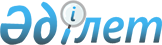 О внесении изменений в приказ Министра сельского хозяйства Республики Казахстан от 8 октября 2020 года № 309 "Об утверждении Правил оказания государственной услуги "Выдача заключения (разрешительного документа) на ввоз образцов незарегистрированных средств защиты растений (пестицидов) для проведения регистрационных (мелкоделяночных и производственных) испытаний и (или) научных исследований в соответствии с решениями Коллегии Евразийской экономической комиссии"Приказ Министра сельского хозяйства Республики Казахстан от 31 октября 2023 года № 374. Зарегистрирован в Министерстве юстиции Республики Казахстан 2 ноября 2023 года № 33601
      Примечание ИЗПИ!      Порядок введения в действие см. п. 4.
      ПРИКАЗЫВАЮ:
      1. Внести в приказ Министра сельского хозяйства Республики Казахстан от 8 октября 2020 года № 309 "Об утверждении Правил оказания государственной услуги "Выдача заключения (разрешительного документа) на ввоз образцов незарегистрированных средств защиты растений (пестицидов) для проведения регистрационных (мелкоделяночных и производственных) испытаний и (или) научных исследований в соответствии с решениями Коллегии Евразийской экономической комиссии" (зарегистрирован в Реестре государственной регистрации нормативных правовых актов № 21404) следующие изменения:
      в Правилах оказания государственной услуги "Выдача заключения (разрешительного документа) на ввоз образцов незарегистрированных средств защиты растений (пестицидов) для проведения регистрационных (мелкоделяночных и производственных) испытаний и (или) научных исследований в соответствии с решениями Коллегии Евразийской экономической комиссии", утвержденных указанным приказом:
      пункты 4, 5, 6 и 7 изложить в следующей редакции:
      "4. Перечень основных требований к оказанию государственной услуги "Выдача заключения (разрешительного документа) на ввоз образцов незарегистрированных средств защиты растений (пестицидов) для проведения регистрационных (мелкоделяночных и производственных) испытаний и (или) научных исследований в соответствии с решениями Коллегии Евразийской экономической комиссии" указан в приложении 1 к настоящим Правилам (далее – Перечень).
      Для получения государственной услуги физическое или юридическое лицо (далее – услугополучатель) направляет услугодателю посредством портала документы, указанные в пункте 8 Перечня.
      Сведения о документе, удостоверяющем личность физического лица, о регистрации (перерегистрации) юридического лица, о регистрации в качестве индивидуального предпринимателя, либо о начале деятельности в качестве индивидуального предпринимателя, услугодатель получает из соответствующих государственных информационных систем через шлюз "электронного правительства".
      Информационное взаимодействие портала и информационных систем осуществляется согласно статье 43 Закона Республики Казахстан "Об информатизации".
      При подаче услугополучателем всех необходимых документов через портал в "личном кабинете" услугополучателя отображается статус о принятии запроса для оказания государственной услуги, а также уведомление с указанием даты и времени получения результата государственной услуги.
      5. Работник канцелярии услугодателя в день поступления осуществляет регистрацию документов, указанных в пункте 8 Перечня, и направляет их руководителю услугодателя, которым назначается ответственный работник.
      При обращении услугополучателя после окончания рабочего времени, в выходные и праздничные дни согласно трудовому законодательству Республики Казахстан, прием документов и выдача результатов оказания государственной услуги осуществляются в ближайший следующий за ним рабочий день.
      6. Ответственный работник услугодателя в течение 2 (двух) рабочих дней с момента подачи документов, указанных в пункте 8 Перечня, проверяет полноту представленных документов и (или) сведений, содержащихся в них. 
      По итогам проверки ответственный работник услугодателя оформляет результат оказания государственной услуги – заключение (разрешительный документ) по форме согласно приложению 2 к настоящим Правилам, либо мотивированный отказ в оказании государственной услуги по форме согласно приложению 3 к настоящим Правилам в случаях и по основаниям, предусмотренным в пункте 7 настоящих Правил.
      Заключение (разрешительный документ) составляется с учетом требований методических указаний по заполнению единой формы заключения (разрешительного документа) на ввоз, вывоз и транзит отдельных товаров, включенных в единый перечень товаров, к которым применяются меры нетарифного регулирования в торговле с третьими странами, утвержденных Решением Коллегии Евразийской экономической комиссии от 16 мая 2012 года № 45.
      Результат государственной услуги направляется через портал в "личный кабинет" услугополучателя в форме электронного документа, удостоверенного ЭЦП руководителя услугодателя либо лица, исполняющего его обязанности.
      7. Услугодатель отказывает в оказании государственной услуги по основаниям, указанным в пункте 9 Перечня.
      Услугодатель направляет информацию о внесенных изменениях и (или) дополнениях в настоящие Правила оператору информационно-коммуникационной инфраструктуры "электронного правительства".
      Услугодатель в течение 3 (трех) рабочих дней с даты утверждения или изменения настоящих Правил актуализирует информацию о порядке оказания государственной услуги и направляет в Единый контакт-центр.";
      приложение 1 к указанным Правилам изложить в новой редакции согласно приложению к настоящему приказу. 
      2. Комитету государственной инспекции в агропромышленном комплексе Министерства сельского хозяйства Республики Казахстан в установленном законодательством порядке обеспечить:
      1) государственную регистрацию настоящего приказа в Министерстве юстиции Республики Казахстан;
      2) размещение настоящего приказа на интернет-ресурсе Министерства сельского хозяйства Республики Казахстан после его официального опубликования.
      3. Контроль за исполнением настоящего приказа возложить на курирующего вице-министра сельского хозяйства Республики Казахстан.
      4. Настоящий приказ вводится в действие по истечении шестидесяти календарных дней после дня его первого официального опубликования.
      "СОГЛАСОВАН"Министерство национальной экономикиРеспублики Казахстан
      "СОГЛАСОВАН"Министерство цифрового развития, инновацийи аэрокосмической промышленностиРеспублики Казахстан Перечень основных требований к оказанию государственной услуги
"Выдача заключения (разрешительного документа) на ввоз образцов
незарегистрированных средств защиты растений (пестицидов) для проведения
регистрационных (мелкоделяночных и производственных) испытаний и (или) научных
исследований в соответствии с решениями Коллегии Евразийской экономической комиссии" Заявление о выдаче заключения (разрешительного документа) на ввоз образцов незарегистрированных средств защиты растений (пестицидов) для проведения регистрационных (мелкоделяночных и производственных) испытаний и (или) научных исследований в соответствии с решениями Коллегии Евразийской экономической комиссии
      № ____/_____20 __ /___________Кому _________________________________________________________________(наименование органа государственной власти государства-члена Евразийскогоэкономического союза, уполномоченного на выдачу заключения)От ____________________________________________________________________(для юридических лиц – полное официальное наименование, юридический адрес,почтовый адрес, страна, бизнес-идентификационный номер/для физических лиц –фамилия, имя, отчество (при его наличии), адрес места жительства, почтовый адрес,индивидуальный идентификационный номер)Прошу выдать заключение на ввоз на территорию Республики Казахстан_______________________________________________________________________(незарегистрированных средств защиты растений/ограниченного количестванезарегистрированных средств защиты растений – указать нужное)Вид перемещения _______________________________________________________(Вид перемещения) ______________________________________________________(Раздел Единого перечня товаров)(Код товарной номенклатуры внешнеэкономической деятельности Евразийскогоэкономического союза (ТН ВЭД ЕАЭС) *)
      Получатель/отправитель __________________________________________________(название, юридический адрес, страна)________________________________________________________________________Страна назначения/отправления ____________________________________________________________________________________________________________________Цель ввоза (вывоза) ______________________________________________________________________________________________________________________________Срок временного ввоза (вывоза) ____________________________________________Основание ______________________________________________________________________________________________________________________________________________________________________________________________________________Дополнительная информация: Инвойс или товаро-транспортная накладная________________________________________________________________________(номер, дата)Договор на проведение регистрационных (мелкоделяночных и производственных)испытаний и (или) научных исследований________________________________________________________________________________________________________________________________________________(номер договора, дата заключения, наименование организации-исполнителя,почтовый адрес) Страна транзита _________________________________________________________(Транзит по территории)Подтверждаю достоверность представленной информации, осведомлен обответственности за представление недостоверных сведений в соответствии с законамиРеспублики Казахстан и даю согласие на использование сведений, составляющихохраняемую законом тайну.Электронная цифровая подпись ____________________________________________Дата ___________________ ________________________________________________(фамилия, имя, отчество (при его наличии))<*> строки заполняются с учетом требований к категориям товаров.Примечание: форма заявления заполняется с учетом требований пунктов 5, 6, 7, 10, 11, 12, 13, 14,15, 16, 17, 18, 19, 20, 21 методических указаний по заполнению единой формызаключения (разрешительного документа) на ввоз, вывоз и транзит отдельныхтоваров, включенных в единый перечень товаров, к которым применяются мерынетарифного регулирования в торговле с третьими странами, утвержденныхРешением Коллегии Евразийской экономической комиссии от 16 мая 2012 года № 45.
					© 2012. РГП на ПХВ «Институт законодательства и правовой информации Республики Казахстан» Министерства юстиции Республики Казахстан
				
      Министр сельского хозяйстваРеспублики Казахстан

А. Сапаров
Приложение к приказу
Министр сельского хозяйства
Республики Казахстан
от 31 октября 2023 года № 374Приложение 1
к Правилам оказания
государственной услуги
"Выдача заключения
(разрешительного документа)
на ввоз образцов
незарегистрированных средств
защиты растений (пестицидов)
для проведения регистрационных
(мелкоделяночных и производственных)
испытаний и (или) научных
исследований в соответствии
с решениями Коллегии Евразийской
экономической комиссии"
1.
Наименование услугодателя
Государственная услуга оказывается Комитетом государственной инспекции в агропромышленном комплексе Министерства сельского хозяйства Республики Казахстан (далее – услугодатель).
2.
Способы предоставления государственной услуги 
Через веб-портал "электронного правительства" www.egov.kz (далее – портал). 
3.
Срок оказания государственной услуги
2 (два) рабочих дня.
4.
Форма оказания государственной услуги
Электронная (частично автоматизированная).
5.
Результат оказания государственной услуги
Заключение (разрешительный документ) на ввоз образцов незарегистрированных средств защиты растений (пестицидов) для проведения регистрационных (мелкоделяночных и производственных) испытаний и (или) научных исследований в соответствии с решениями Коллегии Евразийской экономической комиссии, либо мотивированный отказ в оказании государственной услуги.
6.
Размер оплаты, взимаемой с услугополучателя при оказании государственной услуги, и способы ее взимания в случаях, предусмотренных законодательством Республики Казахстан
Государственная услуга оказывается бесплатно физическим и юридическим лицам (далее – услугополучатель).
7.
График работы услугодателя и объектов информации
1) услугодатель – с понедельника по пятницу с 9.00 до 18.30 часов, с перерывом на обед с 13.00 до 14.30 часов, за исключением выходных и праздничных дней согласно трудовому законодательству Республики Казахстан;
2) портал – круглосуточно, за исключением технических перерывов в связи с проведением ремонтных работ (при обращении услугополучателя после окончания рабочего времени, в выходные и праздничные дни согласно трудовому законодательству Республики Казахстан, прием документов и выдача результатов оказания государственной услуги осуществляются следующим рабочим днем).
8.
Перечень документов и сведений, истребуемых у услугополучателя для оказания государственной услуги
1) заявление о выдаче заключения (разрешительного документа) на ввоз образцов незарегистрированных средств защиты растений (пестицидов) для проведения регистрационных (мелкоделяночных и производственных) испытаний и (или) научных исследований в соответствии с решениями Коллегии Евразийской экономической комиссии по форме согласно приложению к настоящему перечню основных требований к оказанию государственной услуги в форме электронного документа, подписанного электронной цифровой подписью услугополучателя;2) электронная копия инвойса или товаро-транспортной накладной на образцы незарегистрированных средств защиты растений (пестицидов);3) электронная копия документа, подтверждающего полномочия представителя услугополучателя (в случае обращения представителя услугополучателя).
9.
Основания для отказа в оказании государственной услуги, установленные законами Республики Казахстан
1) непредставление услугополучателем документов, предусмотренных в пункте 8 настоящего перечня основных требований к оказанию государственной услуги;2) наличие неполных или недостоверных сведений в документах, представленных услугополучателем для получения заключения (разрешительного документа);3) несоответствие услугополучателя и (или) представленных данных и сведений, необходимых для оказания государственной услуги, требованиям, установленным Правилами оказания государственной услуги "Выдача заключения (разрешительного документа) на ввоз образцов незарегистрированных средств защиты растений (пестицидов) для проведения регистрационных (мелкоделяночных и производственных) испытаний и (или) научных исследований в соответствии с решениями Коллегии Евразийской экономической комиссии";4) отсутствие незарегистрированных пестицидов в планах проведения мелкоделяночных и производственных испытаний пестицидов;5) отсутствие договора на проведение научных исследований;6) в отношении услугополучателя имеется вступившее в законную силу решение (приговор) суда о запрещении деятельности или отдельных видов деятельности, требующих получения определенной государственной услуги;7) отсутствие согласия услугополучателя, предоставляемого в соответствии со статьей 8 Закона Республики Казахстан "О персональных данных и их защите", на доступ к персональным данным ограниченного доступа, которые требуются для оказания государственной услуги.
10.
Иные требования с учетом особенностей оказания государственной услуги, в том числе оказываемой в электронной форме
Услугополучатель имеет возможность получения информации о порядке и статусе оказания государственной услуги в режиме удаленного доступа посредством "личного кабинета" портала, а также Единого контакт-центра.Контактные телефоны справочных служб по вопросам оказания государственной услуги указаны в единой платформе интернет-ресурсов государственных органов www.gov.kz.Единый контакт-центр по вопросам оказания государственных услуг: 1414, 8 800 080 7777.Приложение
к перечню основных требований
к оказанию государственной услуги
"Выдача заключения (разрешительного
документа) на ввоз образцов
незарегистрированных средств
защиты растений (пестицидов)
для проведения регистрационных
(мелкоделяночных и производственных)
испытаний и (или) научных
исследований в соответствии
с решениями Коллегии Евразийской
экономической комиссии"Форма
Наименование товара
Количество
Единица измерения